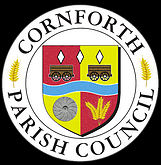 INFORMATION MADE AVAILABLEUNDERTHE MODEL PUBLICATION SCHEMESCHEDULE OF CHARGES Note: -£	the cost will be that relevant at the time of requesting copies of documents and the number of sides of copy required for the full document (B&W / colour). 	Price on application.INFORMATION TO BE PUBLISHEDHOW THE INFORMATION CAN BE OBTAINEDCOSTClass1 Who we are and what we do (Organisational information, structures, locations and contacts)www.cornforthparishcouncil.org freeWho’s who on the Council and its Committeeswww.cornforthparishcouncil.orgfreeContact details for Parish Clerk and Council members (named contacts where possible with telephone number and email address (if used))www.cornforthparishcouncil.orgfreeClass 2 – What we spend and how we spend it (Financial information relating to projected and actual income and expenditure, procurement, contracts and financial audit) Current and previous financial year as a minimumAnnual return form and report by auditorby request to parish clerk£Finalised budget by request to parish clerkby request to parish clerk£Preceptby request to parish clerkfreeStanding Orders and Financial Regulation’swww.cornforthparishcouncil.org£Grants given and receivedby request to parish clerkfreeList of current contracts awarded and value of contractby request to parish clerkfreeClass 3 – What our priorities are and how we are doing (Strategies and plans, performance indicators, audits, inspections and reviews) Current and previous year as a minimumAnnual Report (current and previous year as a minimum)by request to parish clerk£Council’s Vision, aims and objectivesby request to parish clerk£INFORMATION TO BE PUBLISHEDHOW THE INFORMATION CAN BE OBTAINEDCOSTClass 4 – How we make decisions (Decision making processes and records of decisions) Current and previous council year as a minimumTimetable of meetings (Council and any committee/sub-committee meetings and parish meetings)www.cornforthparishcouncil.orgfreeAgendas of meetings (as above)www.cornforthparishcouncil.orgfreeMinutes of meetings (as above) – n.b. this will exclude information that is properly regarded as private to the meeting.www.cornforthparishcouncil.orgfreeReports presented to council meetings – n.b. this will exclude information that is properly regarded as private to the meeting.by request to parish clerk£Responses to consultation papersby request to parish clerk£Responses to planning applicationsby request to parish clerkfreeClass 5 – Our policies and procedures (Current written protocols, policies and procedures for delivering our services and responsibilities). Current information onlyPolicies and procedures for the conduct of council business:• Procedural standing orders• Committee and sub-committee terms of reference• Delegated authority in respect of officers• Code of Conduct• Policy statementswww.cornforthparishcouncil.orgfreeINFORMATION TO BE PUBLISHEDHOW THE INFORMATION CAN BE OBTAINEDCOSTPolicies and procedures for the provision of services and about the employment of staff:• Internal instructions to staff and policies relating to the delivery of services• Equality and diversity policy• Health and safety policy• Recruitment policies (including current vacancies)• Policies and procedures for handling requests for information• Complaints procedures (including those covering requests for information and operating the    publication scheme)www.cornforthparishcouncil.orgwhere applicable or inspection by request to parish clerkFree if on the websiteInformation security policyby request to parish clerk£Records management policies (records retention, destruction and archive)by request to parish clerk£Data protection policiesby request to parish clerk£Schedule of charges (for the publication of information)www.cornforthparishcouncil.orgfreeClass 6 – Lists and Registers Currently maintained lists and registers onlyAny publicly available register or list (if any are held this should be publicised; in most circumstances existing access provisions will suffice)Assets registerinspection by request to parish clerkfreeDisclosure log (indicating the information that has been provided in response to requests; recommended as good practice, but may not be held by parish councils)not applicableRegister of members’ interestswww.durham.gov.uk freeINFORMATION TO BE PUBLISHEDHOW THE INFORMATION CAN BE OBTAINEDCOSTClass 7 – The services that we offer(Information about the services we offer, including leaflets, guidance and newsletters produced for the public and businesses) Current information onlyAllotmentswww.cornforthparishcouncil.orgfreePark and green spacesby request to parish clerkfreeBus shelters and Street furnitureby request to parish clerkfreeTYPE OF CHARGEDESCRIPTIONBASIS OF CHARGEDisbursement costPhotocopying     BLACK & WHITE@ 10p per sheet side(20p double sided) Printing costsPhotocopying      COLOUR@ 50p per sheet side (£1.00 double sided) Printing costsPostagestarting at 68p Cost of Royal Mail standard 2nd classPackagingstarting at 25p Cost of non-standard A5 / A4 envelope or additional packaging Clerks time£10 per half hourStaffing cost